公安机关录用警务辅助人员政治考核表考核对象                        现工作单位（院校）              报考单位                        报考职位                        填报日期         年     月     日填表说明1、“姓名”栏，填写户籍登记所用姓名。2、“出生日期”栏，一律用公历和阿拉伯数字，年份用4位数字表示，月份用2位数字表示，如“1972.04”。3、“政治面貌”栏，填写“中共党员”“预备党员”“共青团员”“群众”“民主党派（注明党派名称）”或“其他（注明具体情况）”。4、“民族”栏，填写民族的全称（如汉族、回族、朝鲜族、维吾尔族等），不能简写为“汉”“回”“鲜”“维”等。5、“宗教信仰”栏，填写“天主教”“基督教”“佛教”“道教”“伊斯兰教”或“其他（注明具体情况）”，没有宗教信仰的填“无”。 6、“婚姻状况”栏，填写“未婚”“已婚”“离异”“丧偶”等。7、“籍贯”栏，应与居民户口簿“籍贯”一致。按现行政区划填写，应填写省、市或县的名称，如“山东武城”“河北盐山”。直辖市直接填写城市名，如“上海”“重庆”等。8、“户籍所在地”栏，填写本人居民户口簿“住址”栏的地址。9、“经常居住地”栏，填写最后连续居住一年以上且作为生活中心的具体地址。10、“参加社团组织情况”栏，填写本人加入的社团组织名称及职务，社团组织指为一定目的由一定数量的社会成员（包括自然人、法人）所组成的社会团体组织，包括人民群众团体、社会公益团体、学术研究团体和其他团体组织。11、“文化程度”栏，填写通过全日制或在职教育取得的最高学历，如“博士研究生”“硕士研究生”“本科”“大专”“高中”等。12、“学历学位”栏，分别填写全日制和非全日制取得的学历学位情况，如“本科学士学位、硕士研究生学位或大专无学位”。13、“毕业院校（系）及专业”栏，填写与文化程度相对应的毕业院校（系）及专业，例如“中国人民公安大学治安管理专业”，如原毕业院校现已更名，可加括号注明，不得直接填写现在的院校名称。14、“居民身份证号码”栏，填写18位居民身份证号码。15、“主要经历”栏，从小学学习经历开始填写学习工作等主要经历。“起止时间”栏，填写到年月，如“2005.09—2009.06”。各段经历时间要前后衔接，待分配、待业等都要如实填写，上一段经历的结束时间即为下一段经历的开始时间，不得空断。“所在学校或者单位”栏，填写到所在院校的院系及专业，或工作单位的具体部门。“出国（境）情况”栏，填写本人在国（境）外留学、工作、生活的情况。 “所到国家或者地区”栏，填报从出国（境）至回国（境）期间到过的所有国家和地区，含过境签的国家。  “起止时间”栏，填写到年月，如“2005.09—2006.03”。事由主要包括公务、留学、探亲、访友、学术交流、就医、旅游、继承、接受和处置财产等。如无出国（境）情况，但持有相关出国（境）证照，也应在“出国（境）证件类别及编号”一栏填写证照情况。17、“受处分或者因违法犯罪被处理情况”栏，填写个人受到党纪、政务、学生纪律处分等，或者因违法犯罪受到公安机关或司法机关处理的情况，主要包括：“警告”“严重警告”“撤销党内职务”“留党察看”“开除党籍”“开除团籍”“开除学籍”“吊销律师、公证员执业证书”“辞退”或“行政拘留”“有期徒刑”等，其中，被采取“刑事拘留”等刑事强制措施的情况，也要列明。18、家庭成员，是指本人的配偶、父母（监护人、直接抚养人）、子女、未婚兄弟姐妹。本条所称父母，是指有共同生活经历的生父母、养父母和有抚养关系的继父母；子女，是指有共同生活经历的婚生子女、非婚生子女、养子女和有抚养关系的继子女；兄弟姐妹，是指有共同生活经历的同父母的兄弟姐妹、同父异母或者同母异父的兄弟姐妹、养兄弟姐妹、有抚养关系的继兄弟姐妹。 主要社会关系是指本人三代以内旁系血亲、近姻亲，包括祖父母、外祖父母、姑、叔、姨、伯、舅，公公、婆婆、岳父、岳母、连襟、妯娌。 去世的家庭成员、近亲属也需要填写。 “称谓”栏，填写与亲属关系，如“父亲”“母亲”“哥哥”“妻子”“儿子”等。  “工作单位及职务”栏，完整填写详细工作单位、职务及从业性质等信息，不得笼统填写“务农”“个体”“干部”等。如“××省××市××县××乡××村个体（主要经营×××）”“××省××市××县××乡××村务农（已故）”。没有的项目填写无。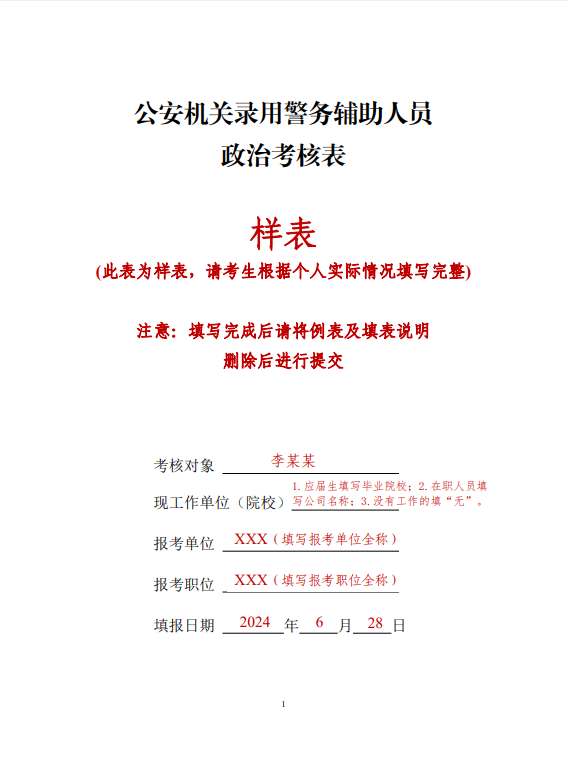 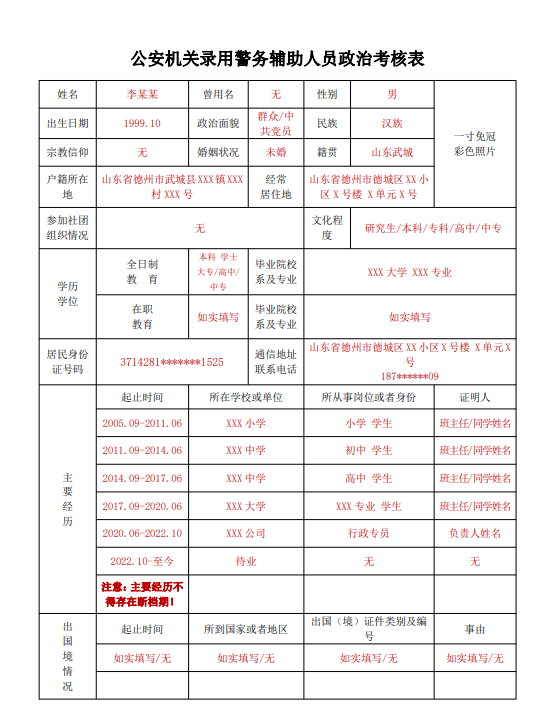 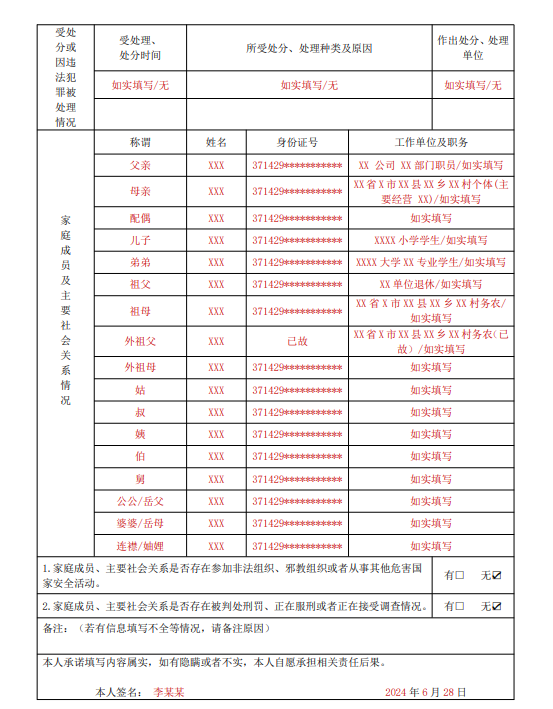 公安机关录用警务辅助人员政治考核表公安机关录用警务辅助人员政治考核表公安机关录用警务辅助人员政治考核表公安机关录用警务辅助人员政治考核表公安机关录用警务辅助人员政治考核表公安机关录用警务辅助人员政治考核表公安机关录用警务辅助人员政治考核表公安机关录用警务辅助人员政治考核表姓名曾用名性别一寸免冠
彩色照片一寸免冠
彩色照片出生日期政治面貌民族一寸免冠
彩色照片一寸免冠
彩色照片宗教信仰婚姻状况籍贯一寸免冠
彩色照片一寸免冠
彩色照片户籍所在地经常
居住地一寸免冠
彩色照片一寸免冠
彩色照片参加社团
组织情况文化程度学历
学位全日制
教  育毕业院校
系及专业学历
学位在职
教育毕业院校
系及专业居民身份
证号码通信地址
联系电话主
要
经
历起止时间所在学校或单位所在学校或单位所从事岗位或者身份所从事岗位或者身份证明人证明人主
要
经
历主
要
经
历主
要
经
历主
要
经
历主
要
经
历主
要
经
历出
国
境
情
况起止时间所到国家或者地区所到国家或者地区出国（境）证件类别及编号出国（境）证件类别及编号事由事由出
国
境
情
况出
国
境
情
况出
国
境
情
况出
国
境
情
况受处
分或
因违
法犯
罪被
处理
情况受处理、
处分时间所受处分、处理种类及原因所受处分、处理种类及原因所受处分、处理种类及原因所受处分、处理种类及原因所受处分、处理种类及原因作出处分、处理单位受处
分或
因违
法犯
罪被
处理
情况受处
分或
因违
法犯
罪被
处理
情况受处
分或
因违
法犯
罪被
处理
情况受处
分或
因违
法犯
罪被
处理
情况家
庭
成
员
及
主
要
社
会
关
系
情
况称谓姓名身份证号身份证号工作单位及职务工作单位及职务工作单位及职务家
庭
成
员
及
主
要
社
会
关
系
情
况家
庭
成
员
及
主
要
社
会
关
系
情
况家
庭
成
员
及
主
要
社
会
关
系
情
况家
庭
成
员
及
主
要
社
会
关
系
情
况家
庭
成
员
及
主
要
社
会
关
系
情
况家
庭
成
员
及
主
要
社
会
关
系
情
况家
庭
成
员
及
主
要
社
会
关
系
情
况家
庭
成
员
及
主
要
社
会
关
系
情
况家
庭
成
员
及
主
要
社
会
关
系
情
况家
庭
成
员
及
主
要
社
会
关
系
情
况家
庭
成
员
及
主
要
社
会
关
系
情
况家
庭
成
员
及
主
要
社
会
关
系
情
况1.家庭成员、主要社会关系是否存在参加非法组织、邪教组织或者从事其他危害国家安全活动。1.家庭成员、主要社会关系是否存在参加非法组织、邪教组织或者从事其他危害国家安全活动。1.家庭成员、主要社会关系是否存在参加非法组织、邪教组织或者从事其他危害国家安全活动。1.家庭成员、主要社会关系是否存在参加非法组织、邪教组织或者从事其他危害国家安全活动。1.家庭成员、主要社会关系是否存在参加非法组织、邪教组织或者从事其他危害国家安全活动。1.家庭成员、主要社会关系是否存在参加非法组织、邪教组织或者从事其他危害国家安全活动。1.家庭成员、主要社会关系是否存在参加非法组织、邪教组织或者从事其他危害国家安全活动。有□   无□2.家庭成员、主要社会关系是否存在被判处刑罚、正在服刑或者正在接受调查情况。2.家庭成员、主要社会关系是否存在被判处刑罚、正在服刑或者正在接受调查情况。2.家庭成员、主要社会关系是否存在被判处刑罚、正在服刑或者正在接受调查情况。2.家庭成员、主要社会关系是否存在被判处刑罚、正在服刑或者正在接受调查情况。2.家庭成员、主要社会关系是否存在被判处刑罚、正在服刑或者正在接受调查情况。2.家庭成员、主要社会关系是否存在被判处刑罚、正在服刑或者正在接受调查情况。2.家庭成员、主要社会关系是否存在被判处刑罚、正在服刑或者正在接受调查情况。有□   无□备注：（若有信息填写不全等情况，请备注原因）备注：（若有信息填写不全等情况，请备注原因）备注：（若有信息填写不全等情况，请备注原因）备注：（若有信息填写不全等情况，请备注原因）备注：（若有信息填写不全等情况，请备注原因）备注：（若有信息填写不全等情况，请备注原因）备注：（若有信息填写不全等情况，请备注原因）备注：（若有信息填写不全等情况，请备注原因）本人承诺填写内容属实，如有隐瞒或者不实，本人自愿承担相关责任后果。  

          本人签名：                                            年     月    日本人承诺填写内容属实，如有隐瞒或者不实，本人自愿承担相关责任后果。  

          本人签名：                                            年     月    日本人承诺填写内容属实，如有隐瞒或者不实，本人自愿承担相关责任后果。  

          本人签名：                                            年     月    日本人承诺填写内容属实，如有隐瞒或者不实，本人自愿承担相关责任后果。  

          本人签名：                                            年     月    日本人承诺填写内容属实，如有隐瞒或者不实，本人自愿承担相关责任后果。  

          本人签名：                                            年     月    日本人承诺填写内容属实，如有隐瞒或者不实，本人自愿承担相关责任后果。  

          本人签名：                                            年     月    日本人承诺填写内容属实，如有隐瞒或者不实，本人自愿承担相关责任后果。  

          本人签名：                                            年     月    日本人承诺填写内容属实，如有隐瞒或者不实，本人自愿承担相关责任后果。  

          本人签名：                                            年     月    日